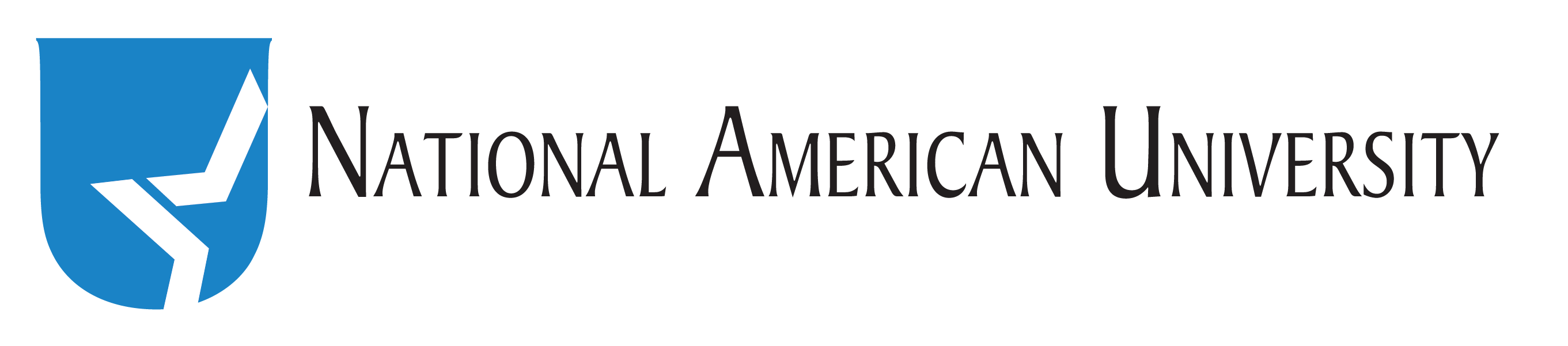 Free Writing Template